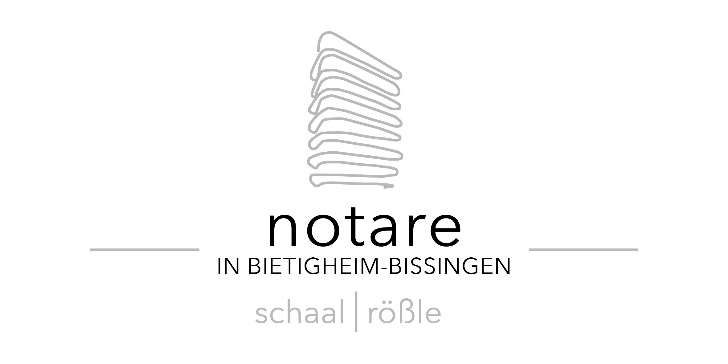 Bitte senden Sie dieses Datenblatt ausgefüllt an das Notariat zurückDatenblatt für die Gründung einer GmbH/UG (haftungsbeschränkt)Hinweis: Dieses Datenblatt dient zur Vorbereitung des Notartermins. Damit Ihre Wünsche sachgerecht berücksichtigt werden können, sind wir darauf angewiesen, dass uns detaillierte Informationen vorliegen. Wir möchten Sie daher bitten, sich die Zeit zu nehmen, das Datenblatt genau auszufüllen und alles anzugeben.Mit der Übersendung dieses Datenblattes an den Notar, versichere ich, dass ich im Auftrag aller angegebenen Vertragsbeteiligten handele und beauftrage den Notar mit der Erstellung des Vertragsentwurfes.Es wird versichert, dass vor dem Beurkundungstermin keine Zahlungen auf die Gegenleistung aus dem Rechtsgeschäft geflossen sind/fließen, wie bspw. Vorauszahlungen auf den Kaufpreis oder Bindungsentgelte. Ferner wird versichert, dass Zahlungen ausschließlich auf ein Konto des Veräußerers im Inland und nicht auf ein Konto einer dritten Person erbracht werden. Zahlungen werden ferner ausschließlich unbar und von Konten aus erbracht, die in einem EU-Staat oder einem Staat des EWR liegen.Es wird versichert, dass die angegebenen Beteiligten keine politisch exponierten Personen nach § 1 Abs. 12 des Geldwäschegesetz (GWG) oder Familienangehörige solcher Personen im Sinne des § 1 Abs. 13 GWG sind.Notare Schaal & RößleBorsigstraße 474321 Bietigheim-Bissingennotare@schaal-roessle.dewww.schaal-roessle.deTel.: 07142 / 46996 - 00Fax: 07142 / 46996 - 49GesellschafterGesellschafter 1Gesellschafter 2Gesellschafter 3Name bzw. Firmaggf. GeburtsnameGeburtsdatum/HR-Nr.Straße/HausnummerPLZ/OrtTelefonnummerE-MailStaatsangehörigkeit/enFamilienstand ledig	 geschieden verh.	 verwitwet ledig	 geschieden verh.	 verwitwet ledig	 geschieden verh.	 verwitwetGüterstand(falls verheiratet) Ehevertrag vorhanden	(Kopie beifügen) kein Ehevertrag Ehevertrag vorhanden	(Kopie beifügen) kein Ehevertrag Ehevertrag vorhanden	(Kopie beifügen) kein EhevertragHöhe der Beteiligung      Euro=       %      Euro=       %      Euro=       %Einzahlung in bar voll	 hälftig       % voll	 hälftig       % voll	 hälftig       %ggf. Sacheinlage(nicht bei UG möglich)Bitte genau bezeichnen, bei Immobilien Gemarkung, Grundbuchblattnummer, Flst. und Beschrieb)von Gesellschafter Nr.      Anrechnung auf Stammeinlage des Gesellschafter voll	 hälftig       %von Gesellschafter Nr.      Anrechnung auf Stammeinlage des Gesellschafter voll	 hälftig       %von Gesellschafter Nr.      Anrechnung auf Stammeinlage des Gesellschafter voll	 hälftig       %Beratender Steuerbe-rater/RechtsanwaltAnwesenheit erscheint persönlich wird vertreten durch:       (Name), aufgrund	 Vollmacht	 nachträgliche 			Genehmigung erscheint persönlich wird vertreten durch:       (Name), aufgrund	 Vollmacht	 nachträgliche 			Genehmigung erscheint persönlich wird vertreten durch:       (Name), aufgrund	 Vollmacht	 nachträgliche 			GenehmigungGeschäftsführerGeschäftsführer 1Geschäftsführer 2Geschäftsführer 3NameVornameggf. GeburtsnameGeburtsdatumStraße/HausnummerPLZ/OrtVertretungsbefugnis einzeln gemeinsam mit weiterem GF/Prokurist einzeln gemeinsam mit weiterem GF/Prokurist einzeln gemeinsam mit weiterem GF/ProkuristVerbot des In-sich-Geschäfts/ Mehrfachvertretung Befreiung keine Befreiung Befreiung keine Befreiung Befreiung keine BefreiungSatzungSatzungFirma(Name der Gesellschaft)Sitz(politische Gemeinde)Geschäftsanschrift(Straße/Hausnummer/PLZ/Ort)StammkapitalUG:       Euro (mind. 1,00 Euro)StammkapitalGmbH:       Euro (mind. 25.000,00 Euro)Gegenstand des UnternehmensSonstiges/AnmerkungenEntwurf:Entwurf:Entwurf: Post	 Fax Nr.       E-MailBeurkundungstermin vereinbart zum       wird noch vereinbartOrt, DatumUnterschrift Gesellschafter(zwingend erforderlich!)